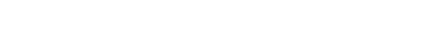 Strathpine station accessibility upgrade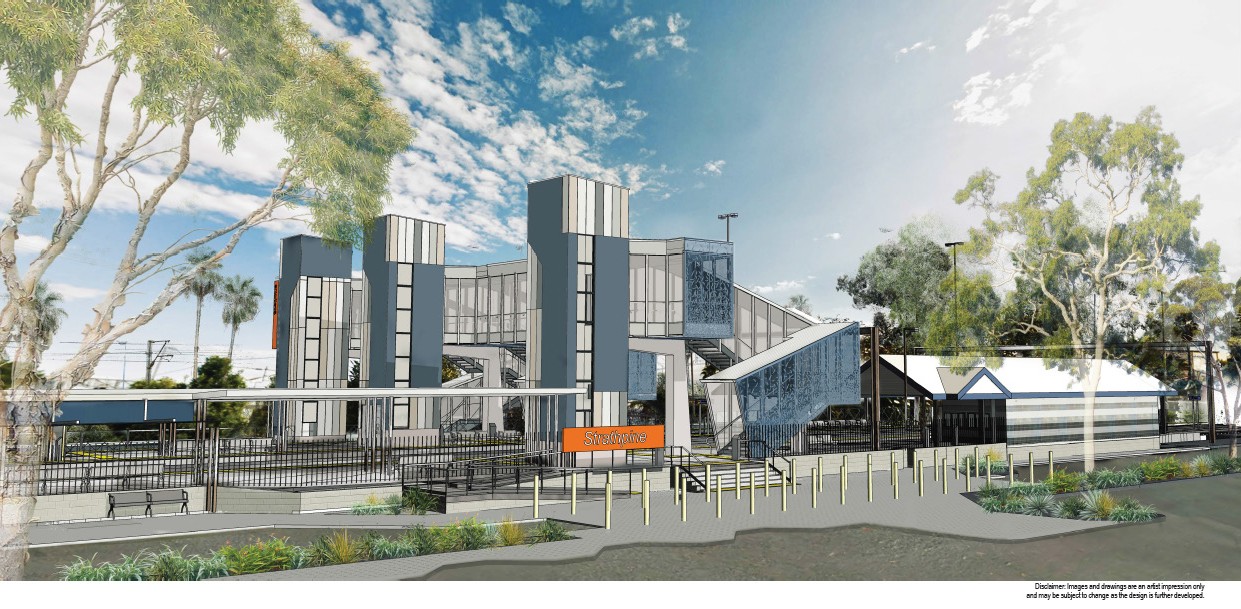 As part of the Station Accessibility Upgrade Program, Queensland Rail is making improvements to Strathpine station to allow customers safer and easier travel.These improvements include:a new pedestrian footbridge with lift accessraised section of platform at assisted boarding pointsextended platform sheltersupgraded station entrancesa refurbished unisex accessible toiletupgraded CCTV and station lightingnew wayfinding and platform signage.The project is currently in the design phase and we are seeking your input. Preliminary construction works are scheduled to begin in November 2017, weather permitting.FeedbackQueensland Rail is interested to hear your feedback about the Strathpine station accessibility upgrade. Feedback forms are available at the station or online (queenslandrail.com.au) and can be handed in to station staff or emailed to the Stations Upgrade Project team.Contact usFor more information, contact the Station Upgrade Project team on 1800 722 203 or email stationsupgrade@qr.com.au